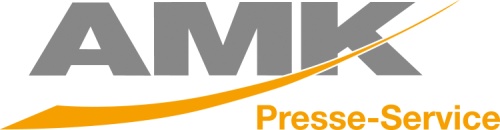 Pressedienst TdK 012019 „Tag der Küche“ 2019Bundesweiter Aktionstag am Samstag, 28. SeptemberMannheim, 01.08.2019. Beim „Tag der Küche“ am Samstag, 28. September 2019 kann jeder Besucher alle Neuheiten der modernen Küche hautnah miterleben. „Der ‚Tag der Küche‘ steht zu seinem 20sten Jubiläum ganz im Zeichen gesunder Ernährung, die den Menschen immer wichtiger wird“, erläutert Volker Irle, Geschäftsführer der Arbeitsgemeinschaft Die Moderne Küche e.V. (AMK), die den „Tag der Küche“ ins Leben gerufen hat. Küchenfachhandel, Küchenstudios, Küchenabteilungen machen bundesweit mit, und zeigen die moderne Küche mit ihrer immer professioneller werdenden Ausstattung.Die Möglichkeiten, in der modernen Küche gesundes Essen zuzubereiten, werden fortwährend besser: Dampfgarer und Co. ermöglichen vitaminschonende Speisen-Zubereitung und spezielle Zonen im Kühlschrank erlauben eine optimale Lagerung von frischem Gemüse und Obst, verpackten Produkten oder Frischfleisch. „Das alles und noch viel mehr kann der an einer neuen Küche interessierte Besucher beim „Tag der Küche“ emotional in Szene gesetzt erleben. Außerdem ist vielerorts mit besonderen Kochaktionen auch für das leibliche Wohl gesorgt“, sagt Irle weiter und ergänzt: „Hier kann man vor Ort Leckeres probieren und sich mit vielen Ideen für die neue Küche inspirieren lassen“. Der diesjährige „Tag der Küche“ hat außerdem eine starke Präsenz in den sozialen Medien. Auf Facebook, Twitter, Instagram zeigen die Fachhändler und die AMK, welche Ideen, Innovationen und Möglichkeiten es heute bei der Küchenplanung gibt. Die AMK hat wieder einen attraktiven Wettbewerb organisiert, um ein nützliches Produkt für das Herzstück der Wohnung, die Küche, zu gewinnen. Ein Informationsbesuch lohnt sich, macht Spaß und sollte bei einem der über 2.000 teilnehmenden Fachhändler für den 28. September schon heute eingeplant werden.Unter https://www.tag-der-kueche.de/, bei https://www.facebook.com/tagderkueche/ oder auf https://blog.tag-der-kueche.de/ finden sich Informationen zum großen Gewinnspiel und über teilnehmende Händler. Weitere Details gibt es außerdem bei der Arbeitsgemeinschaft Die Moderne Küche e.V. (AMK) unter www.amk.de. (AMK)Die AMK ist der Fach- und Dienstleistungsverband der gesamten Küchenbranche. Sie engagiert sich auf den Gebieten Technik & Normung, Marketing & Öffentlichkeitsarbeit, Internationalisierung sowie Messewesen. Der AMK gehören mehr als 140 Mitgliedsunternehmen an, alle sind namhafte Hersteller von Küchenmöbeln, Elektro-/Einbaugeräten, Spülen, Zubehör sowie Zulieferer, Handelskooperationen und Dienstleistungsunternehmen. Sie ist Schirmherrin für den „„Tag der Küche““, der jährlich mit Live-Events in zahlreiche Küchenausstellungen im deutschsprachigen Raum lockt. Nächster Termin: 28. September 2019. Weitere Informationen im Internet unter www.amk.de und www.tag-der-kueche.de. (AMK)Mannheim, 01.08.2019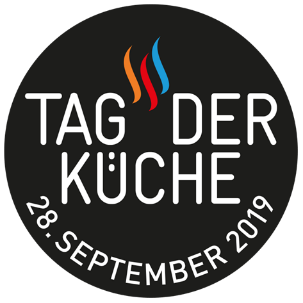 